Eskulanak LH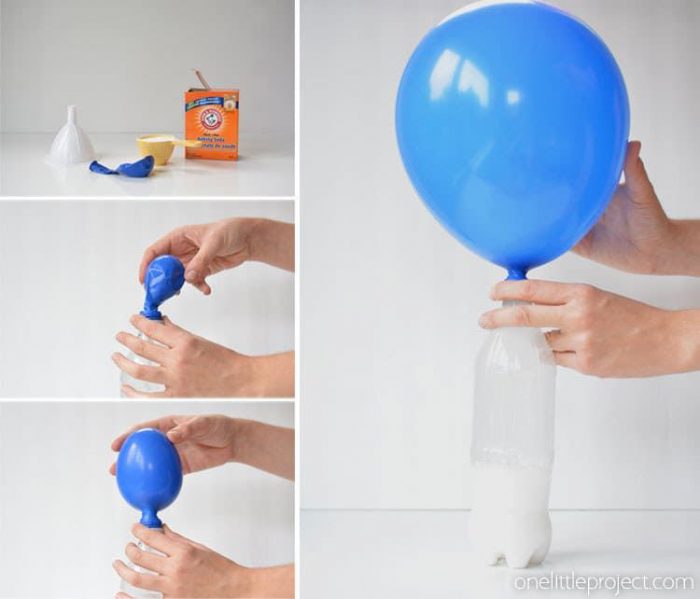 HH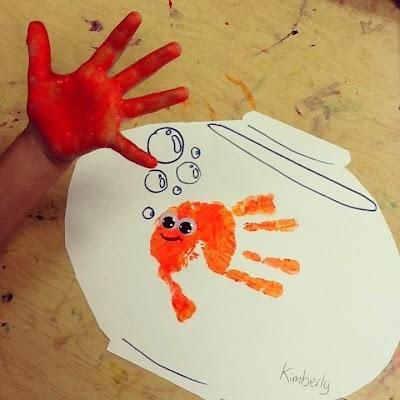 MATERIALAK:Kartulina zuriaBegiakErrotulkiaTenperaeskuak